                              ПРОЕКТ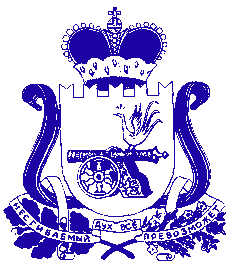 Администрация ШАТАЛОВСКОГО  СЕЛЬСКОГО ПОСЕЛЕНИЯ ПОЧИНКОВСКОГО районА Смоленской областиПОСТАНОВЛЕНИЕ От_______________2017 года                                                       №                      В соответствии с Постановлением Правительства Российской Федерации от 10 февраля 2017 г. № 169 «Об утверждении Правил предоставления и распределения субсидий из федерального бюджета бюджетам субъектов Российской Федерации на поддержку государственных программ субъектов Российской Федерации и муниципальных программ формирования современной городской среды,  Уставом Шаталовского сельского поселения Починковского района  Смоленской области,       Администрация Шаталовского сельского поселения Починковского района             Смоленской области  п о с т а н о в л я е т:        1.Утвердить прилагаемый Порядок проведения общественного обсуждения проекта муниципальной программы «Формирование современной городской среды на территории Шаталовского сельского поселения Починковского района Смоленской области» на 2018-2022 годы.        2. Настоящее постановление вступившим в силу с момента его подписания.3. Настоящее постановление обнародовать и  разместить на официальном сайте Администрации муниципального образования Шаталовского сельского Починковского  района              Смоленской области в информационно-коммуникационной сети «Интернет».4. Контроль за исполнением настоящего постановления оставляю за собой. И.о. Главы муниципального образованияШаталовского сельского поселенияПочинковского района Смоленской области	                    О.Н.Бачурина  Порядокпроведения общественного обсуждения проекта муниципальной программы «Формирование современной городской среды на территории Шаталовского сельского поселения Починковского района Смоленской области» на 2018-2022 годы1. Общие положения      1.1. Настоящий Порядок разработан в соответствии Федеральным законом от 6 октября 2003 г. № 131-ФЗ «Об общих принципах организации местного самоуправления в Российской Федерации», Постановлением Правительства Российской Федерации от 10 февраля 2017 г. № 169 «Об утверждении Правил предоставления и распределения субсидий из федерального бюджета бюджетам субъектов Российской Федерации на поддержку государственных программ субъектов Российской Федерации и муниципальных программ формирования современной городской среды , в целях общественного обсуждения проекта муниципальной программы «Формирование современной городской среды на территории Шаталовского сельского поселения Починковского района Смоленской области» на 2018-2022 годы (далее - проект муниципальной программы). 	1.2. В общественном обсуждении проекта муниципальной программы принимают участие граждане, постоянно проживающие на территории Шаталовского сельского поселения Починковского района Смоленской области (далее - городское поселение), достигшие на день обсуждения возраста 18 лет и организации, зарегистрированные на территории городского поселения (далее – участники). 	1.3. Результаты внесенных предложений носят рекомендательный характер. 	1.4. Администрация Шаталовского сельского поселения Починковского района Смоленской области     размещает на официальном сайте Администрации Шаталовского сельского поселения Починковского района Смоленской области      в информационно-телекоммуникационной сети «Интернет»:- проект муниципальной программы с указанием контактного лица, которое фиксирует поступающие предложения и замечания по проекту муниципальной программы, дает необходимые пояснения и готовит протокол общественного обсуждения;- извещение о начале приема предложений заинтересованных лиц о включении дворовой территории и общественной территории в проект муниципальной программы (далее – извещение). 2. Формы участия граждан, организаций в обсуждении2.1. Общественное обсуждение проекта муниципальной программы осуществляется в форме открытого размещения проекта муниципальной программы на официальном сайте Администрации муниципального образования Шаталовского сельского поселения Починковского района Смоленской области в информационно-коммуникационной сети «Интернет»  http://shatalovskoe.admin-smolensk.ru/.2.2. Участники общественного обсуждения проекта муниципальной программы подают свои предложения в письменной форме  или в форме электронного обращения согласно приложению к настоящему Порядку. 3. Порядок и сроки внесения гражданами, организациями предложений3.1. Представленные предложения от участников общественного обсуждения проекта муниципальной программы принимаются после опубликования проекта муниципальной программы на официальном сайте Администрации муниципального образования Шаталовского сельского поселения Починковского района Смоленской области в информационно-коммуникационной сети «Интернет».3.2. Поступившие предложения заинтересованных лиц регистрируются в день их поступления в журнале регистрации предложений с указанием порядкового регистрационного номера, даты, времени предоставления предложения, фамилии, имени, отчества (для физических лиц), наименования (для юридических лиц).3.3. Предложения принимаются Администрацией Шаталовского сельского поселения Починковского района Смоленской области по адресу: Смоленская область, Починковский  район, д.Шаталово,д.236, в рабочие дни с 8-00 до 13-00 и с 14-00 до 17-00. Телефон для справок: 8(48149) 3-25-38, 3-22-57. Электронная почта:  shatal.sp@admin-smolensk.ru.4. Порядок рассмотрения предложений граждан, организаций4.1. Для обобщения и оценки предложений от участников общественного обсуждения проекта муниципальной программы постановлением Администрации Шаталовского сельского поселения Починковского района Смоленской области                     создается Общественная комиссия по обеспечению реализации муниципальной программы «Формирование современной городской среды на территории Шаталовского сельского поселения Починковского района Смоленской области» на 2018-2022 годы (далее – Комиссия). 4.2. Представленные для рассмотрения и оценки предложения от участников общественного обсуждения проекта муниципальной программы, поступившие с нарушением порядка, срока и формы подачи, по решению Комиссии могут быть оставлены без рассмотрения.4.3. Комиссия проводит оценку предложений на основании следующих критериев:- дата подачи предложения;- соответствие оформления предложения настоящему порядку;- достоверность предоставленных документов и целесообразность проведения мероприятий.4.4. По итогам рассмотрения каждого из поступивших предложений Комиссия принимает решение о рекомендации его к принятию либо отклонению.4.5. По окончании принятия представленных для рассмотрения и оценки предложений в проект муниципальной программы Комиссия готовит заключение.Заключение содержит следующую информацию: - общее количество поступивших предложений; - количество и содержание поступивших предложений, оставленных без рассмотрения;- содержание предложений, рекомендуемых к отклонению;- содержание предложений, рекомендуемых для одобрения.4.6. По итогам рассмотрения каждого из поступивших предложений Комиссия принимает решение о рекомендации его к принятию либо отклонению. Рекомендованные предложения включаются в муниципальную программу на соответствующий финансовый год в пределах лимитов бюджетных ассигнований, предусмотренных для муниципального образования на соответствующий финансовый год, после официального получения уведомления о получении указанных ассигнований.4.7. Не позднее 5 рабочих дней после рассмотрения всех поступивших предложений обсуждения проекта муниципальной программы Комиссия оформляет итоговый протокол проведения общественного обсуждения проекта муниципальной программы.              4.8. Итоговый протокол в течение 1 дня после подписания направляется в Администрацию Шаталовского сельского поселения Починковского района Смоленской области, которая является разработчиком муниципальной программы, а также размещается на официальном сайте Администрации Шаталовского сельского поселения Починковского района Смоленской области в информационно-коммуникационной сети «Интернет».Предложениеоб общественном обсуждении проекта  муниципальной программы «Формирование современной городской среды на территории Шаталовского сельского поселения Починковского района Смоленской области» на 2018-2022 годыФамилия, имя, отчество представителя ___________________________________________________________________________________________________________________________________Адрес места жительства ___________________________________________________________________Личная подпись    и      дата ____________________________________________________Даю согласие на обработку моих персональных данных в целях рассмотрения предложений об общественном обсуждении проекта муниципальной программы «Формирование современной городской среды на территории Шаталовского сельского поселения Починковского района Смоленской области» на 2018-2022 годы в соответствии с действующим законодательством.Персональные данные, в отношении которых дается настоящее согласие, включают данные, указанные в настоящих предложениях. Действия с персональными данными включают в себя: обработку (сбор, систематизацию, накопление, хранение, уточнение, обновление, изменение), использование, распространение, обеспечение, блокирование, уничтожение. Обработка персональных данных: автоматизация с использованием средств вычислительной техники, без использования средств автоматизации. Согласие действует с момента подачи данных предложений об общественном обсуждении проекта муниципальной программы «Формирование современной городской среды на территории Шаталовского сельского поселения Починковского  района Смоленской области на 2018-2022 годы» до моего письменного отзыва данного согласия.Личная подпись,                                       дата _____________________________________________________Об   утверждении   Порядка  общественного обсуждения        проекта       муниципальнойпрограммы    «Формирование    современной городской           среды        на       территорииШаталовского         сельского         поселения Починковского района Смоленской области»на 2018-2022 годыПриложение к Порядку общественного обсуждения проекта муниципальной программы «Формирование современной городской среды на территории Шаталовского сельского поселения Починковского района Смоленской области» на 2018-2022 годыПриложение к Порядку общественного обсуждения проекта муниципальной программы «Формирование современной городской среды на территории Шаталовского сельского поселения Починковского района Смоленской области» на 2018-2022 годы№п/пАдресный ориентирПредложениепо благоустройствуОбоснование1234